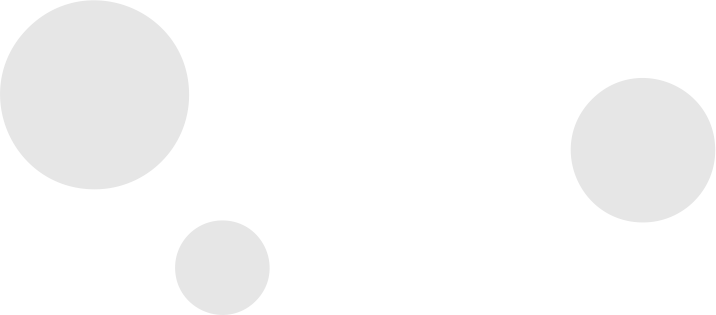 №п\пНаименование заполняемого поляСведения о контрагенте1Полное наименование организацииОбщество с ограниченной ответственностью «СЕРВИСНАЯ КОМПАНИЯ «МЕГА КВАРТАЛ»2Краткое наименование организацииООО «СК «МЕГА КВАРТАЛ»3Организационно - правовая формаОбщество с ограниченной ответственностью4Юридический адрес 423822, Республика Татарстан,г.Набережные Челны, ул. Вазила Мавликова  д.1а пом.7175Почтовый адрес423822, Республика Татарстан,г.Набережные Челны, ул. Вазила Мавликова  д.1а пом.7176ИНН16504151317КПП1650010018ОКПО9ОКАТО/ОКТМО10ОКВЭД68.32 Управление недвижимым имуществом за вознаграждение или на договорной основе11ОГРН122160005395012Основные банковские реквизитыр/сч 40702810010001357667 АО «ТИНЬКОФФ БАНК» ИНН 7710140679 к/счет 30101810145250000974 БИК 04452597414Должность руководителя организацииДиректор ООО СК «МЕГА КВАРТАЛ»15Ф.И.О. руководителя организацииХусаинов Сирин Карибуллович16Действует на основанииУстав17Номер телефона, факсимильной связи, адрес электронной почты исполнителя договора+7(843) 208-5 -77718Электронный  адресmegakvartal@terrkomf.ru